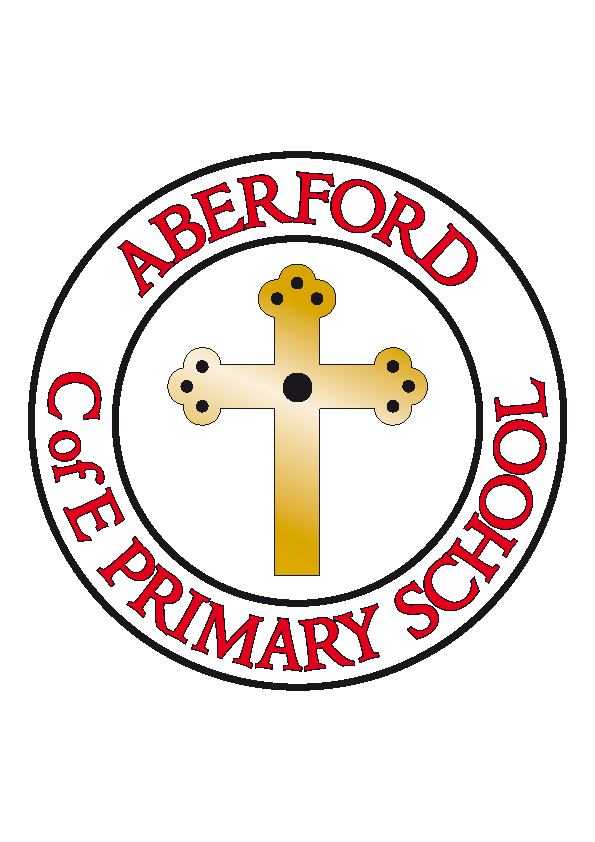 Aberford Church of England Primary SchoolSchool Lane, Aberford, Leeds, LS25 3BUTel: 0113 281 3302   Website: www.aberfordprimaryschool.co.uk Headteacher – Philippa Boulding27th November 2018Dear Parents/CarersLeeds SafeguardingTeam have suggested that we share the following information with you:"Many of you may be aware of the risks and concerns around children playing the online game Fortnite, which has a 12 rating but is played by much younger children.We have been made aware of an emerging trend, where people are playing strip Fortnite using webcams. The rule is that when you achieve a “kill” you have to strip off, potentially adding an additional risk from children being exposed to and/or sharing indecent images whilst playing the game.”Please be reminded that any inappropriate/unlawful contact with children online needs to be reported. Kind regardsPhilippa BouldingHeadteacher